110年全國自由杯國小組個人桌球賽桃園住宿優惠專案110年全國自由杯國小組個人桌球賽桃園住宿優惠專案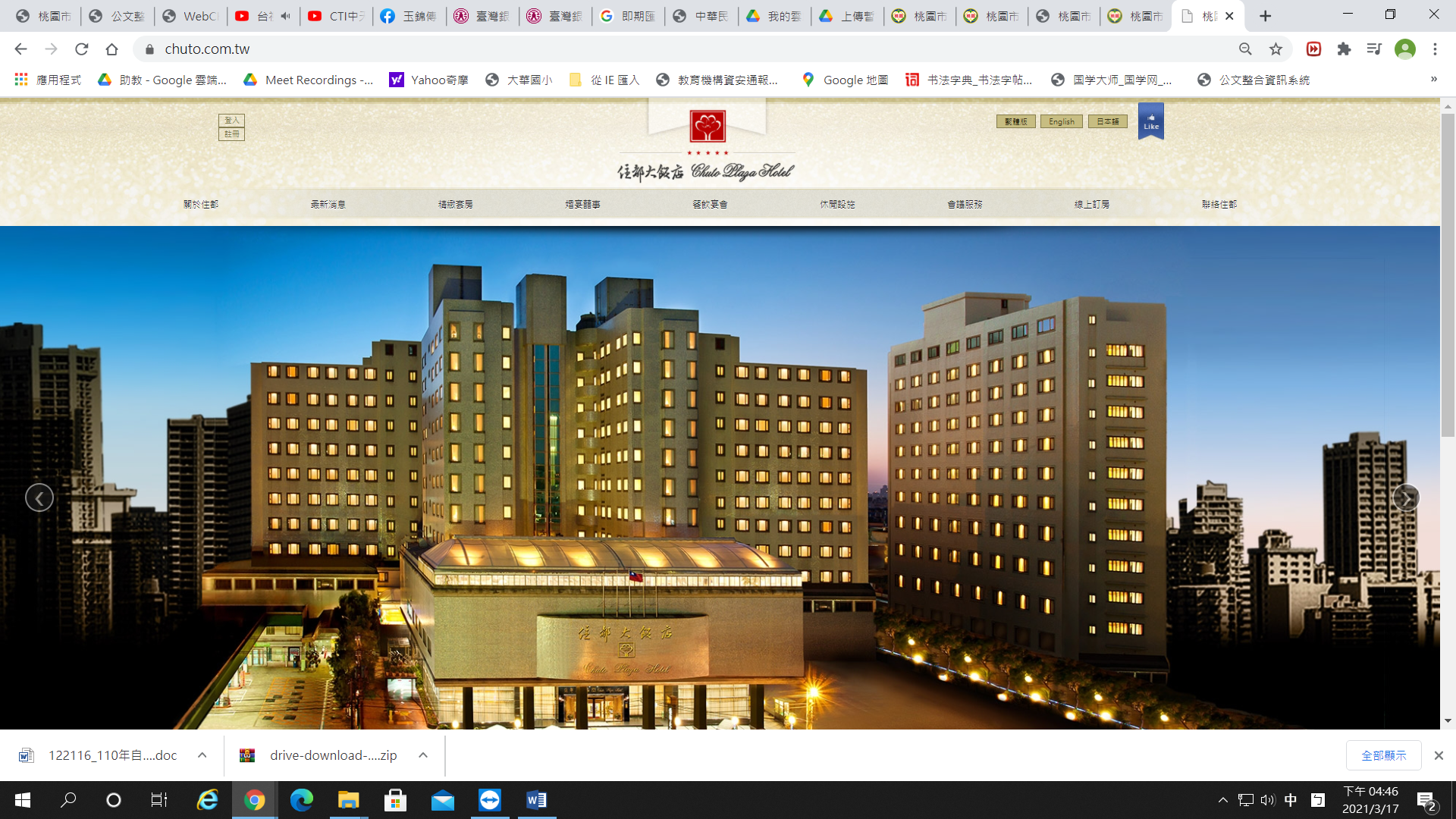 桃園市住都大飯店  (地址:桃園市桃園區桃鶯路398號)住房時間 110.4.12—4.15桃園市住都大飯店  (地址:桃園市桃園區桃鶯路398號)住房時間 110.4.12—4.15桃園市住都大飯店  (地址:桃園市桃園區桃鶯路398號)住房時間 110.4.12—4.15        TEL: 03-376-6177        FAX: 03-376-6186             E-mail: services@chuto.com.tw        TEL: 03-376-6177        FAX: 03-376-6186             E-mail: services@chuto.com.tw        TEL: 03-376-6177        FAX: 03-376-6186             E-mail: services@chuto.com.tw房型優惠價備註雙人房優惠價   $ 2,300 元含早餐三人房優惠價   $ 2,800 元含早餐四人房優惠價   $ 3,200 元含早餐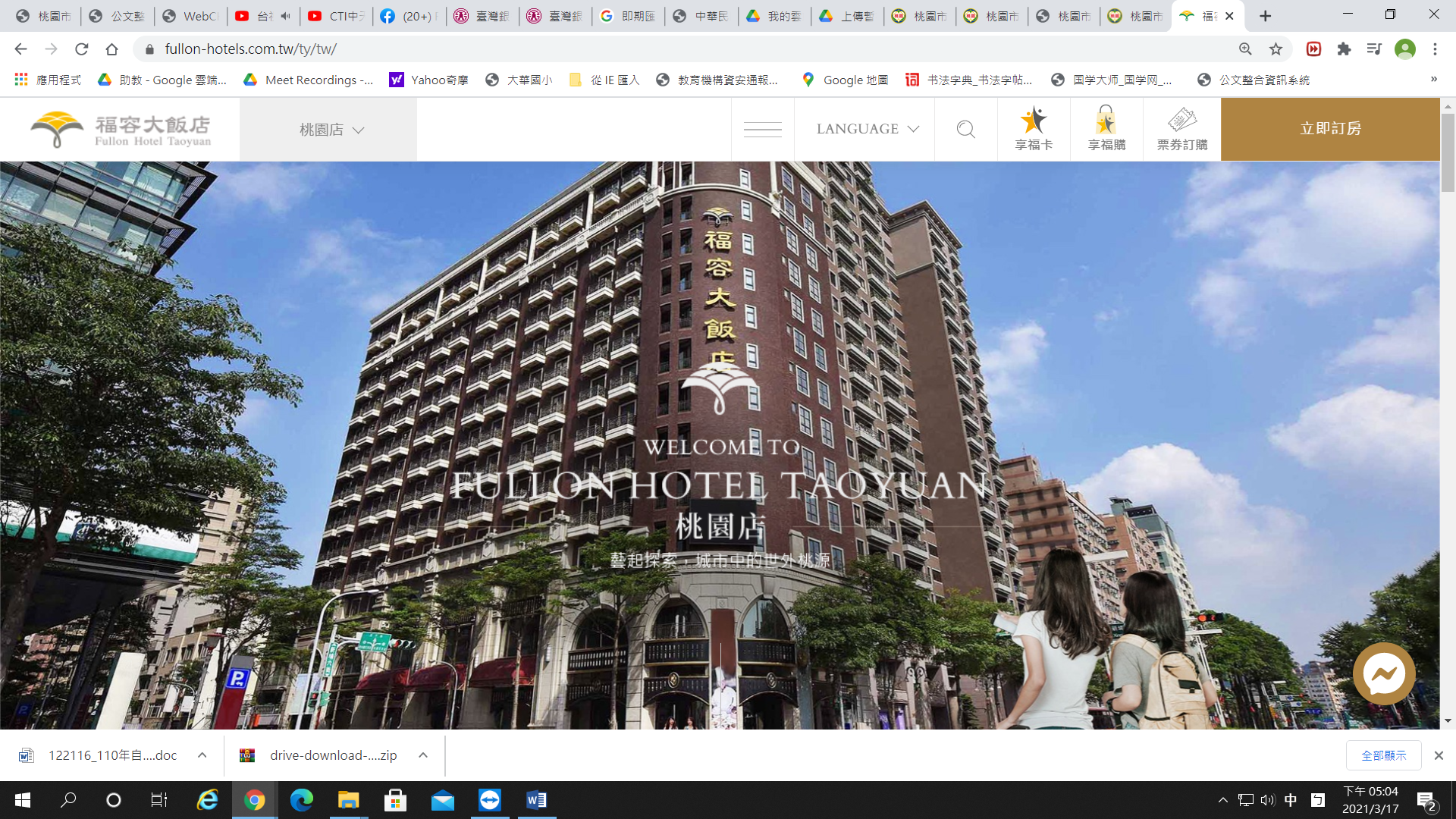 桃園市福容大飯店  (地址:桃園市桃園區大興西路一段200號)住房時間 110.4.12—4.15桃園市福容大飯店  (地址:桃園市桃園區大興西路一段200號)住房時間 110.4.12—4.15桃園市福容大飯店  (地址:桃園市桃園區大興西路一段200號)住房時間 110.4.12—4.15      電話：03-326-5800        傳真：03-326-5900           客服信箱：ty@fullon-hotels.com.tw      電話：03-326-5800        傳真：03-326-5900           客服信箱：ty@fullon-hotels.com.tw      電話：03-326-5800        傳真：03-326-5900           客服信箱：ty@fullon-hotels.com.tw房型優惠價備註豪華客房(雙人房)   $ 2,400 元含早餐家庭三人房   $ 3,200 元含早餐家庭四人房   $ 4,000 元含早餐